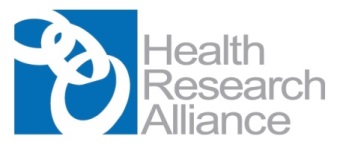 AGENDAHRA GRANTS PROGRAM ANALYSIS WORKING GROUPMeeting by Conference CallTuesday, January 21, 20202:00 - 3:00 p.m. ETClick here to access the Zoom meetingORTeleconference number:  888-475-4499Meeting ID:  381 237 081Click here to access the GPA Working Group Google Drive I.Welcome and Working Group UpdateWorking Group Co-Chairs:Shannon Gallagher-ColomboII.Subgroup Status UpdatesTools to facilitate evaluationPlatform-based evaluationSurvey-based evaluationSub-group Co-Chairs to lead, followed by group discussion III.Spring 2020 Members’ MeetingProgram Evaluation SessionGPA WG Breakout Session: discuss scope, formatShannon to lead, followed by group discussionIV.Other businessGroup discussionV.Adjourn